Δες το βίντεο με το γράμμα κ: https://www.youtube.com/watch?v=If5cExtf-m8Διάβασε τις συλλαβές με το Κ, κ:        κα, Κα, ΚΑ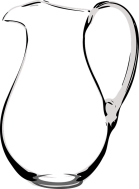    κε, Κε, ΚΕ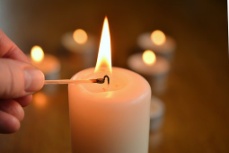    κο,  Κο,  ΚΟ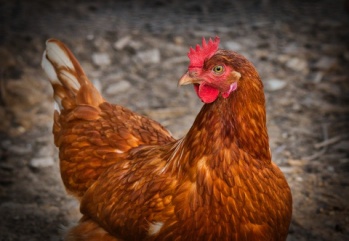     κυ,  Κυ,  ΚΥ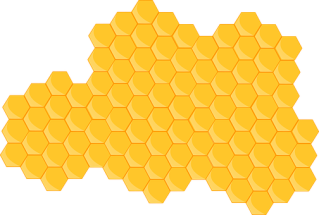     κη,  Κη,  ΚΗ  (κηφήνας)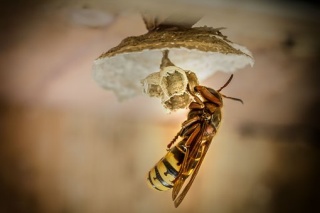    κι, Κι,  ΚΙ	 (κισσός)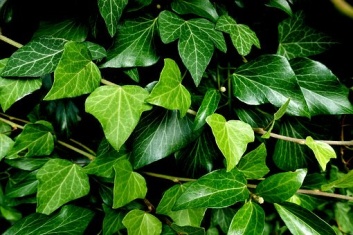     κω,  Κω, ΚΩ  (κώνος)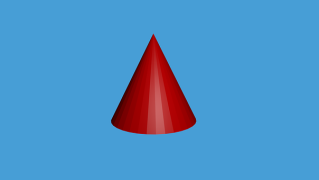 Ένωσε τις συλλαβές με τις εικόνες:κε			κο		κα		κι		κυ		κω		κη		Προσπάθησε να ενώσεις τις λέξεις με τις εικόνες: Κότα			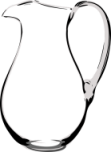 Κερί   		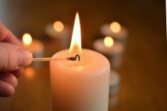 Κισσός			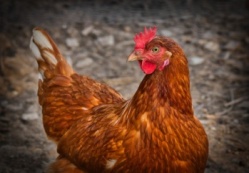 Κανάτα 		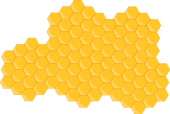 Κυψέλη 		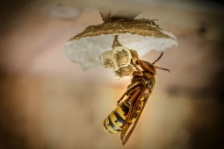 Κηφήνας 		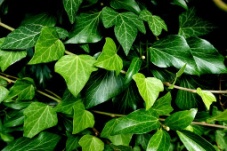 Κώνος 		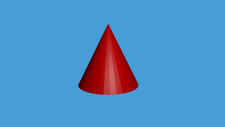 